Renishaw plc	Tel	+44 (0) 1453 524524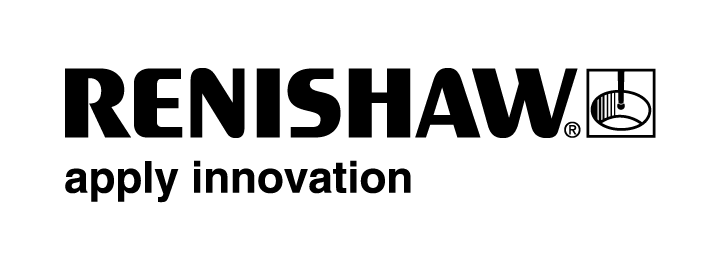 	Fax	+44 (0) 1453 524901New Mills, Wotton-under-Edge, 	Email	uk@renishaw.comGloucestershire, GL12 8JRUnited Kingdom	www.renishaw.comNews from RenishawOctober 2013 – for immediate release. Further information: Chris Pockett, +44 (0) 1453 524133First Renishaw neuromate® robot installation in Qatar

Renishaw is pleased to announce that a neuromate® stereotactic robotic system has been delivered to Hamad Medical Center in Doha. This is the first installation of neuromate® in Qatar.

Prof. Ghanem Al-Sulaiti, Chief of the Neurosurgery Department at Hamad Medical Center said, “The newly acquired neuromate® system will provide me and my team with a platform for planning and executing a broad range of stereotactic neurosurgical procedures. We are pleased to have a neuromate® system in our operating room, which provides cutting-edge robotic technology that enables our team of surgeons to deliver neuro-implantable devices with pinpoint accuracy.” 

Dr. Abed Hammoud, CEO of Renishaw Mayfield SA said, “This installation confirms the trust of a leading neurosurgical center in the neuromate® system and in Renishaw. Our clinical and technical support teams will work closely with Prof. Al-Sulaiti and his team, to ensure the seamless integration of the neuromate® into their surgical workflow, thus aiding them to provide optimal outcomes for their patients.”- ENDS – Notes to editorsRenishaw is a global company with core skills in measurement, motion control, spectroscopy, neurosurgical products and precision machining. The company has 3,300 employees based at offices in 32 countries, and is listed on the London Stock Exchange (LSE:RSW) where it is a constituent of the FTSE 250.For more information visit www.renishaw.com 